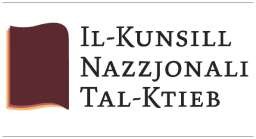 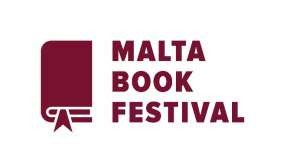 Malta Book Festival 20178-12 NOV – MCCExhibitors' Application Form with Rules and RegulationsName:  	Surname:  	ID. Number:  	Official name of Entity/Company (to appear on fascia):Address of Entity/Company:Phone and/or Mobile:E-mail:URL:  	Type of Exhibitor*:  	V.A.T. number:Type of Stand**:  	1) * Type of ExhibitorThe Malta Book Festival is an event organised by the National Book Council in a bid to encourage the reading of books in any format. Although exhibitors are allowed to sell books to the general public, the primary aims of the event are educational and cultural, thus exhibitors  are allowed to sell only books in any format and are strictly forbidden from selling products other than books. Exhibitors at the Malta Book Festival 2016 must necessarily fall under one of these categories otherwise may be refused participation:PublisherPerson or group of persons who own a publishing house which has published a minimum of one book by one author.Book Distributor/SellerAn entity, company or otherwise which distributes and/or sells books in commercial outlets or otherwise.NGO related to the book Industry.NGOs which specialise in the promotion of an educational aspect as specified by law, the promotion of a particular language, entities related to the archives or libraries sector, authors and publisher groups or collectives, and cultural and academic groups.Academic and/or Educational InstitutionPrimary, secondary and tertiary academic and/or educational institutions which are defined so by law.Companies or groups related to the book industryLiterary agents and brokers, graphic designers and content developers and any other professionals working in relation to or specifically within the book industry.For the purposes of this document a book is defined as: A publication which carries an ISBN issued by the National Book Council, or any other entity recognised by the ISBN International Agency.Are you a Publisher?In the case of Publishers interested in participating in this year’s Malta Book Festival2017, the National Book Council requires you to list a number of 2016 and 2017 publications.Are you a Bookseller/Distributor?In the case of Booksellers and/or Distributors interested in participating in this Year’s Malta Book Festival 2017, the National Book Council requires you to specify the types of books you will be exhibiting/selling on your stand.2) Activities and EventsPlease list any activities which the exhibitor proposes to hold during the Malta Book Festival 2017 at MCC in spaces as provided  and allocated by the NBC or at the exhibitor’s own stand.3) ** Type of Stand and PaymentStand Type AThree metres back and three metres sideTwenty metres of shelving adjustable to client's requirementsOne desk with locked drawerTwo chairsName SignOne 13amp socketTwo 75watt spotlightsCarpetingFee: €240Stand Type BSix metres back and three metres sideTwenty-eight metres of shelving adjustable to client's requirementsOne desk with locked drawerThree chairsName SignTwo 13amp sockets Three 75watt spotlights CarpetingFee: €460Stand Type CNine metres back and three metres sideForty-four metres of shelving adjustable to client's requirementsTwo desks with locked drawerFour chairsName signThree 13amp socketsFour 75watt spotlightsCarpetingFee: €700Stand Type DTwelve metres back and three metres sideFifty-six metres of shelving adjustable to client's requirementsThree desks with locked drawerFive ChairsName SignFour 13amp socketsEight 75watt spotlightsCarpetingFee: €910Payment for stands should be made against the application or by the 26th ofSeptember.5) Allocation of StandsAllocation of Stands in the Sacra Infermeria Hall of MCC is at the sole discretion of the National Book Council. Without prejudice to the generality of the Council’s discretion as aforesaid, the prioritisation of spaces allocated to prospective exhibitors in the Sacra Infermeria Hall will be made on the following criteria by ascending order:1.   Exhibitor is a publisher of quality books written by local authors.2.   Exhibitor is a positive contributor to activities organised by the NationalBook Council including the Malta Book Festival 2017.3.   Exhibitor will organise quality events at the Malta Book Festival 2017.4.   Exhibitor will take the initiative to bring a foreign author to the Malta BookFestival 2017 with the cooperation of the National Book Council.5.   Exhibitor imports and sells contemporary quality books.6) Further Conditions and RegulationsNo exhibitor is allowed to hand out promotional flyers to children attending the festival. Any participant caught breaching this regulation will be fined a sum of €1000.In case the participant fails to remove all of his or her items from the premises of the Mediterranean Conference Centre by the 13th of November, the National Book Council will impose a penalty on the participant, the amount of which is to be determined by the National Book Council.The participant cannot make use of more than 1.2kw of lighting fittings. The participant cannot make use of an electrical load exceeding 30A.The participant is allowed to offer free drinks following and/or during an event (such as a book launch, reading etc.) on the respective stand or elsewhere in the hall. Food offered in the hall on the stand and/or following and/or during an event must be ordered exclusively from the MCC’s official caterer “Island Caterers”.Exhibitors can only use sound systems, electronic devices emitting sound or any musical instrument played live on their stands against permission from the National Book Council. Participants and exhibitors playing music or using sound-emitting devices during times and hours which were not stipulated by the National Book Council's official programme of events of the Malta Book Festival 2016, may be fined€500.Exhibitors who sign this agreement, but fail to fill their stand with their books and stock, and/or throughout the Festival fail to attend to their stand, and/or be present at their stand during the opening hours of the Festival, unless agreed to by written permission from the National Book Council, may be fined by the National Book Council  double the total cost of the stand.Participants representing organisations of a political or religious agenda must not distribute any promotional material outside of their designated area, i.e. the stand which was allocated to them. Soliciting visitors in the common areas and the areas immediately outside the main doors and gates is also strictly prohibited. Failure to comply with this condition would render the participants ineligible for future editions of the Festival.Exhibitors are agreeing to the above rules and regulations when signing and submitting this application. Any decisions made by the National Book Council are binding and final.Signature:Date:All applications are to be sent to Ms. Simona Cassano (Cultural Organiser, NBC) on:simona.cassano@gov.mtorNational Book CouncilCentral Public LibraryProf. J. Mangion StreetFloriana, FRN 1800MALTADeadline: 10th August, 2017(early applications may be given preference in the programme of events)- 8 -Event NameEvent DescriptionPreferred time and daySubsidiesY/N